Publicado en  el 24/03/2017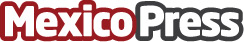 Un mexicano se encuentra entre los 200 Líderes del MañanaCristóbal Miguel García Jaimes es estudiante de la UNAM y su diseño del mini acelerador de partículas más barato del mundo le hizo merecedor del reconocimiento que otorga la universidadDatos de contacto:Nota de prensa publicada en: https://www.mexicopress.com.mx/un-mexicano-se-encuentra-entre-los-200-lideres Categorías: Nacional Investigación Científica Nayarit Universidades Innovación Tecnológica Otras ciencias http://www.mexicopress.com.mx